الى كافة الشركات المصنعة للمنتجات الكهربائية والسكائر الموردة الى العراق بناءا على قرار المجلس الوزاري للاقتصاد المرقم (230339 ق) والمبلغ بموجب كتابهم المرقم (2311066) نود اعلام الشركات المصنعة (الام) بوجوب الحصول على علامة الجودة العراقية لمنتجاتها الموردة الى العراق المدرجة في الجدول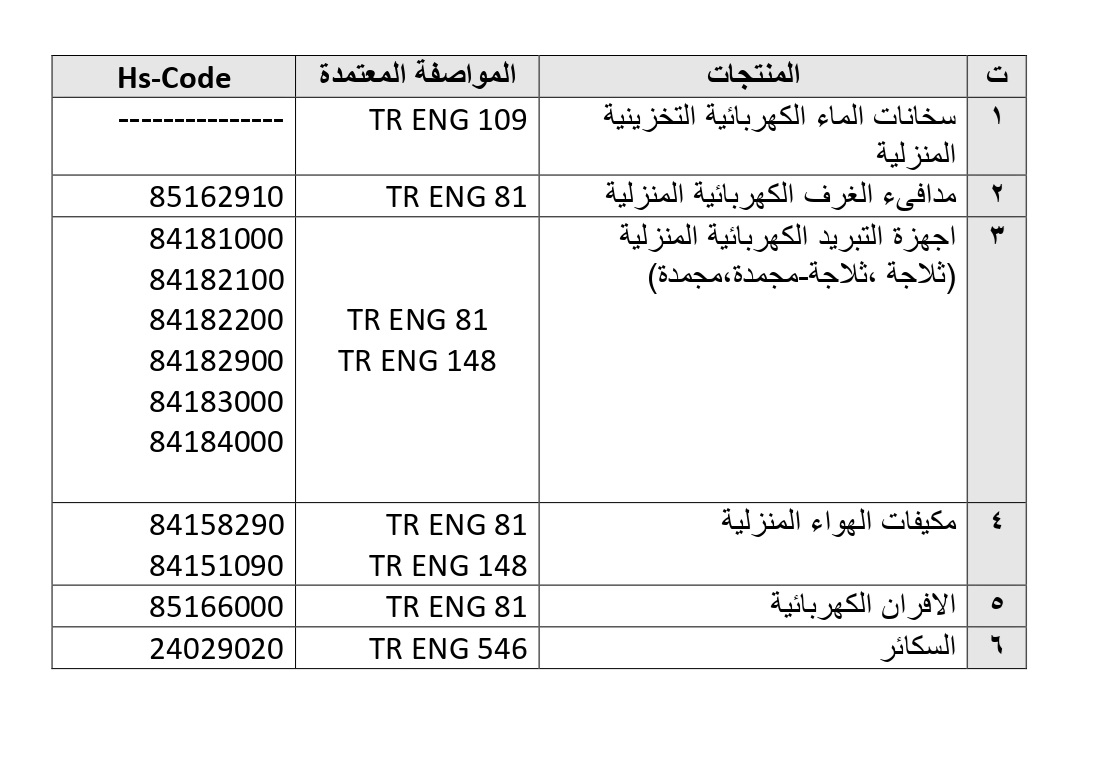 مع العلم بأن موعد 1/7/2024 هو اخر موعد يسمح به بدخول المنتجات اعلاه الى العراق والتي لاتحمل علامة الجودة العراقية ، وستتولى الجهات الرقابية المختصة اتخاذ الاجراءات القانونية بحق المخالفين.*Gayri Resmi Tercümedir. Irak’a elektrikli ürünler ve sigara tedarik eden üretici tüm şirketlere, Irak Ekonomi Bakanlar Konseyi'nin (230339 Q) sayılı kararı ve 2311066 sayı ile bildirilen yazıları uyarınca , Irak tarafından ithal edilen ve tabloda yer alan ürünler için (ana) üreticilere Irak Kalite Markasının alınması gerektiğini bildirmek isteriz.Irak Kalite Markası simgesi taşımayan yukarıda belirtilen ürünlerin Irak’a girişi için izin verilen son tarih 01.07.2024 olup, söz konusu tarihten sonra bu düzenlemeyi ihlal edenler hakkında yetkili denetim makamlarınca yasal işlem uygulanacaktır. NoÜrünlerEsas Alınan ÖzelliklerHS-Kodu1Elektrikli Su Isıtıcılar (Evde Depolama)TR ENG 109…..2Ev Tipi Oda IsıtıcılarıTR ENG 81851629103Ev Tipi Soğutucular (Buzdolabı-Derindondurucular)TR ENG 81TR ENG 148841810008418210084182200 8418290084183000841840004Ev KlimalarıTR ENG 81TR ENG 14884158290841510905Elektrikli FırınlarTR ENG 81851660006SigaralarTR ENG 54624029020